草酸锂质量检验报告单QUALITY TEST REPORT FOR Li2C2O4产品名称：Product name草酸锂草酸锂批号：Lot No.批号：Lot No.20240106生产日期：Production date2024-01-062024-01-06产品规格：Product Specifications产品规格：Product Specifications99.9%检测日期：Inspection date2024-01-072024-01-07CAS号：CAS NO.CAS号：CAS NO.533-91-3检验结果Test Results检验结果Test Results检验结果Test Results检验结果Test Results检验结果Test Results检验结果Test Results组成成分Composition组成成分Composition标准Content Requirements(%)标准Content Requirements(%)实测值（%）实测值（%）Li2C2O4Li2C2O4≥99.9≥99.9＞99.9＞99.9NaNa≤0.001≤0.0010.00050.0005KK≤0.001≤0.0010.00070.0007FeFe≤0.001≤0.0010.00030.0003CaCa≤0.001≤0.0010.00050.0005MgMg≤0.001≤0.0010.00040.0004H2OH2O≤0.05≤0.050.0250.025游离酸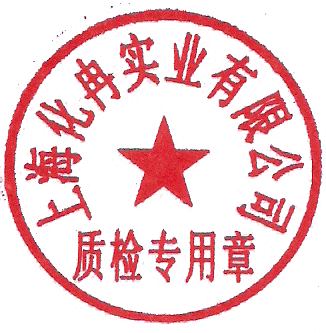 游离酸≤0.03≤0.030.00120.0012检验结果：合格                      检验员：01Test results: qualified                   Review staff:检验结果：合格                      检验员：01Test results: qualified                   Review staff:检验结果：合格                      检验员：01Test results: qualified                   Review staff:检验结果：合格                      检验员：01Test results: qualified                   Review staff:检验结果：合格                      检验员：01Test results: qualified                   Review staff:检验结果：合格                      检验员：01Test results: qualified                   Review staff: